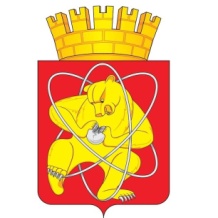 Городской округ «Закрытое административно – территориальное образование Железногорск Красноярского края»СОВЕТ ДЕПУТАТОВ  ЗАТО  г.ЖЕЛЕЗНОГОРСК РЕШЕНИЕ26 августа 2021                                                                                                                     10-99Рг. ЖелезногорскО внесении изменений в решение Совета депутатов ЗАТО г. Железногорск от 20.12.2007 № 36-252Р «Об утверждении Положения о регулировании трудовых отношений с руководителями муниципальных предприятий, муниципальных казенных, бюджетных и автономных учреждений ЗАТО Железногорск Красноярского края»В соответствии Трудовым кодексом Российской Федерации, Федеральным законом от 06.10.2003 № 131-ФЗ «Об общих принципах организации местного самоуправления в Российской Федерации», руководствуясь Уставом ЗАТО Железногорск, Совет депутатовРЕШИЛ:1. Внести в приложение к решению Совета депутатов ЗАТО г. Железногорск от 20.12.2007 № 36-252Р «Об утверждении Положения о регулировании трудовых отношений с руководителями муниципальных предприятий, муниципальных казенных, бюджетных и автономных учреждений ЗАТО Железногорск Красноярского края» (далее – Положение) следующие изменения:1.1. В разделе 2 Положения «Подбор кандидатуры на должность руководителя» пункт 2.3.4 изложить в следующей редакции: «2.3.4. Комиссия состоит из 10 человек: Глава ЗАТО г. Железногорск – председатель Комиссии; заместитель Главы ЗАТО г. Железногорск, курирующий соответствующую отрасль, - заместитель председателя Комиссии; специалист Управления по правовой и кадровой работе, член Комиссии (секретарь); 3 депутата Совета депутатов ЗАТО г. Железногорск – члены Комиссии; руководитель Управления по правовой и кадровой работе Администрации ЗАТО г. Железногорск – член Комиссии; начальник Комитета по управлению муниципальным имуществом Администрации ЗАТО г. Железногорск - член Комиссии; 2 представителя Администрации ЗАТО г. Железногорск  - члены Комиссии.  Состав комиссии утверждается постановлением Администрации ЗАТО         г. Железногорск.».2. Контроль над выполнением настоящего решения возложить на председателя комиссии по вопросам местного самоуправления и законности А.С. Федотова.3. Настоящее решение вступает в силу после официального опубликования в газете «Город и горожане». Председатель Совета депутатов ЗАТО г. Железногорск                             С.Д. Проскурнин	     Глава ЗАТО г. Железногорск                                   И.Г. Куксин